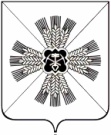 КОНТРОЛЬНО-СЧЕТНЫЙ ОРГАНПРОМЫШЛЕННОВСКОГО МУНИЦИПАЛЬНОГО РАЙОНА__________________________________________________________652380, пгт. Промышленная, ул. Коммунистическая, д. 23 А, тел.: 7-47-59ЗАКЛЮЧЕНИЕ по результатам финансово-экономической экспертизы постановления администрации Промышленновского муниципального района от 21.10.2019 № 1281-П «О внесении изменений в постановление администрации Промышленновского муниципального района от 09.11.2017 № 1275-П «Об утверждении муниципальной программы «Функционирование органов местного самоуправления Промышленновского района» на 2018-2021 годы»пгт. Промышленная                                                                                26.11.2019Заключение контрольно-счетного органа  Промышленновского  муниципального района на постановление администрации Промышленновского муниципального района от 21.10.2019 № 1281-П «О внесении изменений в постановление администрации Промышленновского муниципального района от 09.11.2017 № 1275-П «Об утверждении муниципальной программы «Функционирование органов местного самоуправления Промышленновского района» на 2018-2021 годы» подготовлено председателем контрольно-счетного органа Промышленновского муниципального района Н.В. Подвигиной в соответствии с:-п.2 ст.157 Бюджетного кодекса Российской Федерации (с изменениями и дополнениями);-Федеральным законом от 07.02.2011 № 6-ФЗ «Об общих принципах организации и деятельности контрольно-счетных органов субъектов Российской Федерации и муниципальных образований»; -Положением «О контрольно-счетном органе Промышленновского муниципального района Кемеровской области» принятого решением Промышленновского районного Совета народных депутатов  от  24.11.2011 № 204 (с изменениями и дополнениями).I. ОСНОВНЫЕ ПОЛОЖЕНИЯОснованием для проведения финансово-экономической экспертизы является п.12 раздела I плана работы контрольно-счетного органа Промышленновского муниципального района на 2019 год.Целью экспертно-аналитического мероприятия является:-подтверждение полномочий по изменению расходных обязательств;-подтверждение обоснованности размера расходных обязательств муниципальной программы.Предметом экспертно-аналитического мероприятия является:-муниципально-правовой акт от 21.10.2019 № 1281-П «О внесении изменений в постановление администрации Промышленновского муниципального района от 09.11.2017 № 1275-П «Об утверждении муниципальной программы «Функционирование органов местного самоуправления Промышленновского района» на 2018-2021 годы» (далее – Постановление).Для экспертизы представлены следующие документы:-паспорт муниципальной программы  «Функционирование органов местного самоуправления Промышленновского района» на 2018-2022 годы (далее – Программа);-перечень основных мероприятий Программы;-ресурсное обеспечение реализации Программы;-сведения о планируемых значениях целевых показателей (индикаторов) Программы.II. НАСТОЯЩЕЙ  ФИНАНСОВО-ЭКОНОМИЧЕСКОЙ          ЭКСПЕРТИЗОЙ  УСТАНОВЛЕНО СЛЕДУЮЩЕЕВ результате экспертизы представленного Постановления установлено, что изменения вносятся:-в заголовок Программы;-в паспорт Программы;-в раздел 3-5 Программы.Ответственным исполнителем Программы в соответствии с требованиями пунктов 11, 12 Постановления администрации Промышленновского муниципального района от 15.08.2013 № 1362-П «Об утверждении  порядка разработки, реализации и оценки эффективности муниципальных программ» внесены соответствующие изменения. В результате внесения дополнений в раздел  Программы ресурсное обеспечение реализации Программы выглядит следующим образом (см. таблицу ниже).                                                                                                        (тыс. руб.)В результате проведения экспертизы Постановления установлено, что вносятся изменения в Программу в связи с продлением срока реализации Программы с объемом финансирования 102051,9 тыс. рублей на 2022 год.Так же увеличен объем финансирования на 2020-2021 годы в 2,2 раза до 102051,9 тыс. рублей. Всего объем финансирования муниципальной программы на 2018-2022 годы составит 408740,1 тыс. рублей.Указанные выше изменения не привели к изменению значений показателей муниципальной программы.По итогам финансово-экономической экспертизы проекта Программы замечания и предложения отсутствуют. Председатель контрольно-счетногооргана Промышленновского муниципального района                                                               Н.В. ПодвигинаНаименование муниципальной программы, подпрограммы	2018 год2019 год2020 год2021 год2022 годМуниципальная  программа«Функционирование органов местного самоуправления Промышленновского района»  49383,353201,1102051,9102051,9102051,9Мероприятие «Глава Промышленновского муниципального района»1338,82434,52437,32437,32437,3Мероприятие «Председатель Промышленновского районного Совета народных депутатов Промышленновского муниципального района»1086,41275,11242,61242,61242,6Мероприятие «Обеспечение деятельности органов местного самоуправления»44615,447579,896479,796479,796479,7Мероприятие «Создание и функционирование комиссий по делам несовершеннолетних и защите их прав»355,8455,4455,4455,4455,4Мероприятие «Осуществление функций по хранению, комплектованию, учету и использованию документов Архивного фонда Кемеровской области»15,015,015,015,015,0Мероприятие «Создание и функционирование административных комиссий»110,7115,0115,0115,0115,0Мероприятие «Оказание адресной помощи гражданам»0,091,891,891,891,8Мероприятие «Финансовое обеспечение наградной системы»1292,3721,8670,0670,0670,0Мероприятие «Проведение приемов, мероприятий»568,9512,7545,1545,1545,1